  БойороҠ                Распоряжение«20» март 2017й                           № 7                       «20»  марта 2017 г.В целях исполнения Распоряжения Главы администрации муниципального района Альшеевский район Республики Башкортостан от 04 марта 2017 года «О проведении надзорно-профилактической  операции «Жилище-2017» создать на территории сельского поселения Ташлинский сельсовет:Пожарно-профилактическую группу в составе:Старший группы-Мавлияров И.Р. глава сельского поселения Группа- Исангужина Ф.Я. специалист 1 категории СП                Гарифуллин Ф.З. УУП                Шамсутдинов Р.Г. староста села ТашлыРазработать план мероприятий по мерам пожарной безопасности на территории сельского поселения Ташлинский сельсовет по подготовке к весеннее-летнему пожароопасному периоду 2017 года.Обновить списки семей, относящихся к группе риска, многодетных, одиноких престарелых граждан.Пожарно -профилактической группе вести разъяснительную работу по пожарной безопасности среди населения и проводить проверки согласно профилактической операции «Жилище-2017» и ежемесячно представлять сведения по проверке по месту требования.       Глава сельского поселения                                       И.Р. МавлияровБАШКОРТОСТАН РЕСПУБЛИКАҺЫ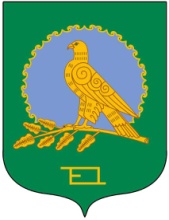 ӘЛШӘЙ РАЙОНЫМУНИЦИПАЛЬ РАЙОНЫНЫҢТАШЛЫ АУЫЛ СОВЕТЫАУЫЛ БИЛӘМӘҺЕХАКИМИӘТЕ(Башкортостан РеспубликаһыӘлшәй районыТашлы ауыл советы)АДМИНИСТРАЦИЯСЕЛЬСКОГО ПОСЕЛЕНИЯТАШЛИНСКИЙ СЕЛЬСОВЕТМУНИЦИПАЛЬНОГО РАЙОНААЛЬШЕЕВСКИЙ РАЙОНРЕСПУБЛИКИ БАШКОРТОСТАН(Ташлинский сельсовет Альшеевского районаРеспублики Башкортостан)